         Aşağıda yazılı derslerimden mazeret sınavına katılabilmem için gereğinin yapılmasını saygılarımla bilgilerinize arz ederim.            	                                                                                                                                      …… / …..  /  20 ...                                                                                                                                                  İmza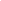 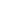 